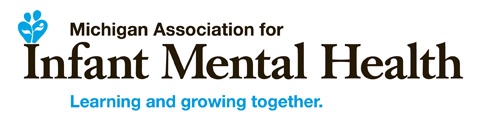 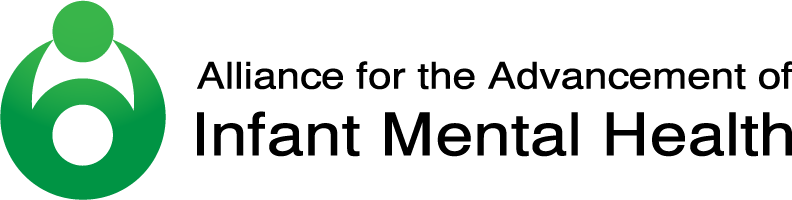 MI-AIMH Endorsement®Application for Inactive Endorsement® StatusName: Phone:Email address:Current Category(ies) of Endorsement®:Date of request:Reason for request:By what date do you plan to re-activate?Read and sign page two of this document and return the entire application to miaimh.easy.imhe@gmail.com.Inactive Status: Endorsed professional continues with on-going requirements for membership in an infant mental health (IMH) association and 5 hours of specialized in-service training annually but is unable to fulfill the full annual renewal training requirement of 15 hours and/or is unable to receive 12 hours of reflective supervision/consultation (RS/C).  All categories of Endorsement® are eligible for Inactive Status. Endorsed professionals who move to Inactive Status will be removed from the Endorsement® Registry and are no longer able to use the IMH-E® or ECMH-E® credentials after their name or promote themselves as actively endorsed or as a provider of reflective supervision/consultation.  A Reactivation Application, along with a $25 reactivation fee, can be submitted at any time to return to the Endorsement® Registry. For Infant Family Specialist, Early Childhood Family Specialist, Infant Mental Health Specialist, Early Childhood Mental Health Specialist, Infant Mental Health Mentor, and Early Childhood Mental Health Mentor endorsed professionals who are no longer working in the IMH field and no longer receiving RS/C, but who wish to continue to remain on the Endorsement® Registry, they will be offered the option to apply for Infant Family Associate (IFA) or Early Childhood Family Associate (ECFA) Endorsement® (through a new IFA or ECFA application in EASy).  These professionals will not need to complete the entire application, as they previously demonstrated fulfillment of the competencies and requirements through their previous application for Endorsement®.  Upon applying for and receiving IFA or ECFA Endorsement®, these endorsed professionals will be required to follow the ongoing annual Endorsement® renewal requirements of 15-hours of in-service training and maintenance of membership in an IMH association.Inactive Endorsement® Status Agreement:I understand that my name will be moved from the Endorsement® Registry to the Inactive Endorsement® Registry  I understand that I can remain inactive for up to two years (unless changing status to Retired)  If after two years, I am unable to reactivate, I understand that I must reapply for inactive status  I understand that I must maintain my membership with MI-AIMH (or another IMH association) or risk be removed from the Endorsement® Registry entirelyI understand that I must submit my Annual Endorsement® Renewal via my.mi-aimh.org that documents my 5 hours of specialized in-service trainingI understand that I must continue to pay the $30 Endorsement Renewal Fee annuallyI understand that I must submit an Application for Reactivation and pay a Reactivation Fee of $25 when I am ready to move back to the Endorsement® Registry I understand that while on inactive status, I will not use the IMH-E® or ECMH-E® credential after my name and I will not promote myself as actively endorsed or as a provider of reflective supervision/consultationI understand that if I do not adhere to the Policy for Inactive Endorsement® Status, I risk being removed from the Endorsement® Registry entirelyI understand that if I am removed from the Endorsement® Registry, I will need to follow the Policy for Reinstatement in order to be placed back on the Endorsement® RegistryPolicies can be found here: https://mi-aimh.org/endorsement/endorsement-policies-2/Printed nameSignature						